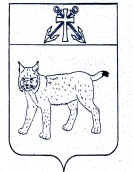 ПРОЕКТАДМИНИСТРАЦИЯ УСТЬ-КУБИНСКОГОМУНИЦИПАЛЬНОГО ОКРУГАПОСТАНОВЛЕНИЕс. Устьеот                                                                                                                             №О согласовании перечня организаций, подведомственных администрации Усть-Кубинского муниципального округа, которые могут не создавать официальные страницы для размещения информации о своей деятельности в информационно-телекоммуникационной сети «Интернет»	В соответствии с частью 1.1 статьи 10 Федерального закона от 9 февраля 2009 года № 8-ФЗ «Об обеспечении доступа к информации о деятельности государственных органов и органов местного самоуправления» с учетом особенностей сферы деятельности подведомственных организаций администрации Усть-Кубинского муниципального округа, в соответствии со ст. 42 Устава округа администрация округаПОСТАНОВЛЯЕТ:Согласиться с предложением Муниципального казенного учреждения «Централизованная бухгалтерия Усть-Кубинского района» не создавать официальную страницу и утвердить прилагаемый перечень организаций, подведомственных администрации Усть-Кубинского муниципального округа, которые могут не создавать официальные страницы для размещения информации о своей деятельности в информационно-телекоммуникационной сети «Интернет» (приложение).Настоящее постановление вступает в силу со дня его подписания, подлежит обнародованию и распространяется на правоотношения, возникшие с 1 января 2023 годаГлава округа                                                                                                     И.В. БыковПеречень организаций, подведомственных администрации Усть-Кубинского муниципального округа, которые могут не создавать официальные страницы для размещения информации о своей деятельности в информационно-телекоммуникационной сети «Интернет»Приложениек постановлению администрации округа от __________ № ____№п/пПолное наименование юридического лицаКод ОКАТОИННОГРН1Муниципальное казенное учреждение «Централизованная бухгалтерия Усть-Кубинского района»35190011531153537000231